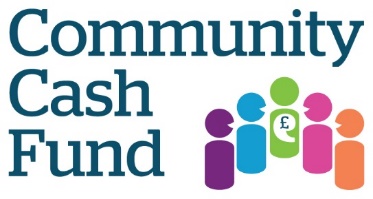 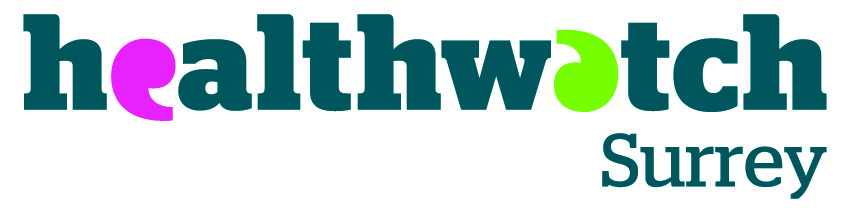                  		Application FormName of applicant:Name of organisation applying:Address: (including postcode)Telephone Number:Email:Charity number (if applicable): How much is the total grant you are applying for? £_________(Max £1,500)Please provide a brief description of your Community Cash Fund project: what you want to do and how you plan to achieve it in a maximum of 500 words. Does your project contribute to one or more of the following;Everyone lives healthy, active and fulfilling lives, and makes good choices about their wellbeingEveryone gets the health and social care support and information they need at the right time and placeCommunities are welcoming and supportive, especially of those most in need, and people feel able to contribute to community lifeY   or  N(circle answer)Please let us know how you found out about our CCF (circle appropriate one)Word of mouth PosterFacebookRadioTwitterWebsite E-BulletinLeafletOther (please state)Please send your completed Community Cash Fund application by Friday 18th February 2019 to: sarah.browne@healthwatchsurrey.co.ukAlternatively, please post your application to Sarah Browne, Healthwatch Surrey, GO9/G010, Old Millmead House, Guildford Surrey GU2 4BB before 18th February 2019. You can call enquiries on 0303 303 0023 or text 07592 787533 if you have any questions. 